February 24, 2015TAMMY J OLDHAMCANYON COUNTRY CABS LLC9886 ROUTE 6WELLSBORO PA 16901Dear Ms. Oldham:	On February 23, 2015, the Commission received your Application of Canyon Country Cabs LLC for Motor Common Carrier of Persons Group and Party Service in Vehicles Seating 11 to 15, Including the Driver.  Upon initial review, the Application has been determined to be deficient for the following reasons:Missing list of names and addresses of ALL members and the Title of each member  	Pursuant to 52 Pa. Code §1.4, you are required to correct these deficiencies.  Failure to  do so within 20 days of the date of this letter will result in the Application being returned unfiled.   	Please return your items to the above listed address and address to the attention of Secretary Chiavetta. You may also fax your items to 717-787-0974 Attn: Wanda Zeiders.	Should you have any questions pertaining to your application, please contact our Bureau at 717-772-7777.								Sincerely,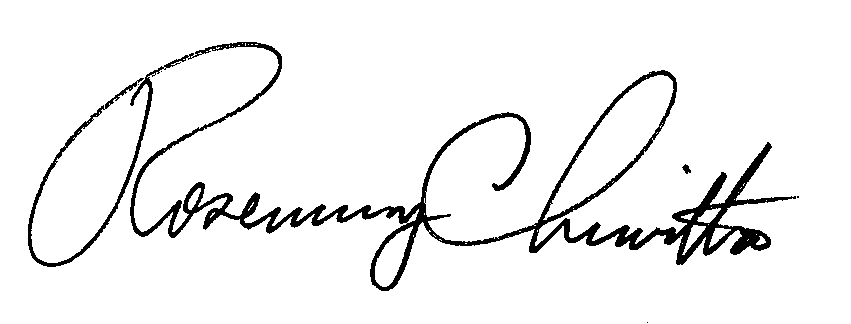 Rosemary ChiavettaSecretaryRC:wjz